Supplementary Figure 1. Representation of cognitive assessment test.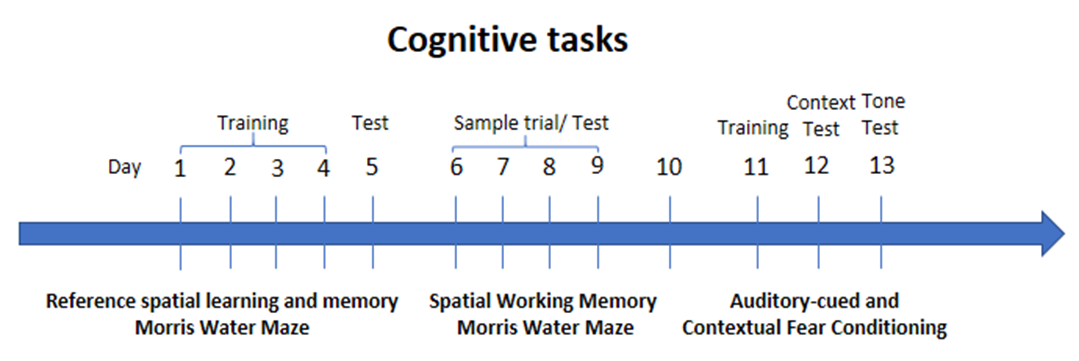 Supplementary Table 1. Composition of MFGM concentrate supplement isolated from buttermilk (BMC). A) Global composition; B) Fatty acid profile; C) Lipid classes and polar lipids profile.CE, Cholesterol esters; TAG, triacylglycerols; FFA+Chol, free fatty acids + cholesterol; DAG, diacylglycerols; MAG, monoacylglycerols; PL, Polar Lipids;  PE, phosphatidylethanolamine; PI, phosphatidyl inositol; PS, phosphatidylserine; PC, phosphatidylcholine; SM, sphingomyelin. Glucer, glucosylceramides; Lacer, lactosylceramides; AA, arachidonic acid; ALA, -linolenic acid; LA, linoleic acid; CLA, Conjugate linoleic acid; MUFA, monounsaturated fatty acids; PUFA, polyunsaturated fatty acids; SFA, saturated fatty acidsSupplementary Table 2. Fat content (g/100g tissue) of the tissues after control diet and MFGM concentrate supplement (BMC) diets.a,b Means with different superscript letters within a row are significantly different (P < 0.05).SAT: subcutaneous adipose tissue; VAT: visceral adipose tissue; RBC: Red blood cells or erythrocytes; CB: cerebelum, TC: temporal cortex, OC: occipital cortexSupplementary Table 3. Fatty acid composition (g/100g fat) of subcutaneous adipose tissue (SAT), visceral adipose tissue (VAT), liver, plasma and erythrocytes from aged rats fed control diet (CD) or MFGM concentrate supplement (BMC). Data expressed as means ± SD from aged rats.a,b Means with different superscript letters within a row are significantly different (P< 0.05).Supplementary Table 4. Lipid classes profile (g/100g fat) of subcutaneous adipose tissue (SAT), visceral adipose tissue (VAT), liver, of plasma and erythrocytes from aged rats fed control diet (CD) or MFGM concentrate supplement (BMC). Data are expressed as means ± SD.a,b Means with different superscript letters within a row are significantly different (P< 0.05).CE, Cholesterol esters; TAG, triacylglycerols; FFA+Chol, DAG, diacylglycerols; free fatty acids + cholesterol; MAG, monoacylglycerols; PL, Polar Lipids; PE, phosphatidylethanolamine; PI, phosphatidyl inositol; PS, phosphatidylserine; PC, phosphatidylcholine; SM, sphingomyelinSupplementary Table 5. Fatty acid composition (g/100g fat) of cerebelum (CB), temporal cortex (TC) and occipital cortex (OC) from aged rats fed control (CD) or MFGM concentrate supplement (BMC). Data expressed as means ± SD.a,bMeans with different superscript letters within a row are significantly different (P< 0.05).Supplementary Table 6. Lipid classes profile (g/100g fat) of cerebellum (CB) occipital cortex (OC) and temporal cortex (TC) from aged rats fed control diet (CD) or MFGM concentrate supplement (BMC). Data expressed as means ± SD.a, b Means with different superscript letters within a row and between extraction methods are significantly different (P < 0.05).DAG, diacylglycerols; FFA+Chol, free fatty acids + cholesterol; MAG, monoacylglycerols; PL, GluCer, glucosylceramides; LacCer, lactosylceramides; Polar Lipids; PE, phosphatidylethanolamine; PI, phosphatidyl inositol; PS, phosphatidylserine; PC, phosphatidylcholine; SM, sphingomyelinSATSATSATSATSATSATSATVATVATVATVATVATVATVATLiverLiverLiverLiverLiverLiverLiverPlasmaPlasmaPlasmaPlasmaPlasmaPlasmaPlasmaErythrocytesErythrocytesErythrocytesErythrocytesErythrocytesErythrocytesErythrocytesFatty Acid(g/100g fat)CDCDCDBMCBMCBMCCDCDCDBMCBMCBMCCDCDCDBMCBMCBMCCDCDCDBMCBMCBMCCDCDCDBMCBMCBMCC14:00.66±0.090.82±0.150.74±0.110.89±0.140.45±0.130.45±0.150.46±0.250.46±0.150.42±0.210.50±0.15C15:0 DMA0.17±0.040.18±0.07C15:00.23±0.020.23±0.060.29±0.030.32±0.050.18±0.040.19±0.030.19±0.050.20±0.030.55±0.100.58±0.10C16:0 DMA2.37±0.452.47±0.27C16:017.70±1.9117.03±1.5821.90±1.5520.80±2.0421.50±2.5919.92±1.2721.56±5.0920.19±0.7654.45±4.6652.85±3.54C17:0 iso0.41±0.080.36±0.150.53±0.060.51±0.070.20±0.070.20±0.040.09±0.100.04±0.07C16:1cis94.35±1.865.21±1.723.22±0.753.09±1.162.83±1.002.63±1.162.18±1.122.16±1.030.77±0.310.97±0.40C17:00.13±0.040.11±0.050.20±0.020.22±0.040.21±0.050.24±0.040.13±0.030.13±0.030.64±0.090.69±0.12C18:1DMA1.81±0.361.95±0.22C18:0 iso0.08±0.010.09±0.030.12±0.040.15±0.040.15±0.030.17±0.03C17:10.11±0.040.10±0.070.12±0.020.12±0.020.05±0.030.07±0.030.36±0.100.42±0.11C18:1DMA0.22±0.070.23±0.07C18:01.40±0.451.15±0.362.18±0.242.15±0.447.93±1.737.70±1.097.77±2.036.90±1.4417.40±2.3116.52±2.02C18:1cis925.63±1.3826.32±1.9927.53±1.6827.15±1.8810.11±2.478.99±1.168.79±2.039.16±1.695.80±0.78a6.93±2.29bC18:1cis116.08±0.495.72±0.696.70±0.686.53±0.624.81±0.704.55±0.882.73±0.912.78±0.684.20±0.404.40±0.48C18:2 n-6 (LA)39.17±2.2739.19±2.3234.07±2.7835.15±3.0015.78±2.6816.31±3.5820.13±3.3921.46±2.834.74±1.665.05±1.31C18:3n-6 (GLA)0.09±0.060.11±0.05C18:3n-3 (ALA)1.58±0.431.34±0.691.00±0.281.14±0.430.33±0.150.42±0.24C20:10.39±0.190.27±0.200.26±0.070.31±0.110.12±0.050.14±0.06C20:2 n-60.26±0.100.25±0.150.14±0.050.17±0.070.29±0.100.33±0.12C22:00.06±0.040.08±0.04C20:3 n-6 (DGLA)0.14±0.060.15±0.100.09±0.03a0.13±0.06b0.50±0.12a0.62±0.14b0.19±0.110.20±0.07C20:4 (AA)1.15±0.421.09±0.420.61±0.130.74±0.2525.25±3.7127.07±2.4133.08±5.9933.20±4.295.43±2.475.43±2.16C20:5 n-3 (EPA)0.27±0.160.27±0.170.150.050.200.090.71±0.280.87±0.400.26±0.120.33±0.140.20±0.100.24±0.08C24:00.05±0.050.04±0.040.03±0.010.04±0.020.62±0.260.59±0.320.16±0.100.17±0.120.15±0.140.19±0.14C22:5 n-3 (DPA)0.14±0.100.16±0.130.07±0.030.12±0.080.96±0.351.10±0.350.25±0.160.29±0.150.06±0.020.09±0.05C22:6 n-3 (DHA)0.18±0.130.19±0.140.09±0.040.13±0.076.73±1.307.03±0.922.03±0.702.32±0.400.11±0.050.13±0.08DMA4.57±0.814.83±0.46SFA20.53±2.1219.72±1.8725.92±1.7124.99±2.5231.28±3.4329.53±1.9330.36±6.2328.08±1.4873.81±4.8171.55±4.54MUFA36.57±2.6337.63±2.5137.84±2.2637.22±2.2517.92±3.4916.37±2.3713.70±3.7114.11±3.1811.13±1.1412.72±2.72PUFA42.90±2.5442.65±1.8536.24±3.0737.79±3.8350.63±5.5953.87±3.2655.94±6.6257.81±2.2810.49±3.8410.90±3.14MCFA0.89±0.101.06±0.201.03±0.121.21±0.160.63±0.160.64±0.160.65±0.290.66±0.160.97±0.291.08±0.17LCFA96.59±1.0996.55±1.4097.55±0.3496.98±0.6163.97±4.8761.29±2.3963.38±6.2362.82±4.0288.51±2.9588.01±2.45VLCFA2.52±1.062.39±1.251.42±0.331.81±0.6435.40±4.9738.07±2.4235.97±6.4636.52±4.145.95±2.506.08±2.21n-640.7±2.240.7±2.034.9±2.836.2±3.326.1±3.828.1±2.353.40±6.0454.86±2.4510.17±3.8910.49±3.14n-32.2±0.72.0±1.11.3±0.31.6±0.68.7±1.89.4±1.42.54±0.872.95±0.580.37±0.150.46±0.16SATSATSATSATSATSATSATVATVATVATVATVATVATVATLiverLiverLiverLiverLiverLiverLiverPlasmaPlasmaPlasmaPlasmaPlasmaPlasmaPlasmaErythrocytesErythrocytesErythrocytesErythrocytesErythrocytesErythrocytesErythrocytesCDCDCDBMCBMCBMCCDCDCDBMCBMCBMCCDCDCDBMCBMCBMCCDCDCDBMCBMCBMCCDCDCDBMCBMCBMCCE0.01±0.000.01±0.000.01±0.010.01±0.013.33±1.043.86±1.8431.69a±4.0027.73b±3.970.65±0.720.70±0.59TAG99.84±0.0599.82±0.1099.89±0.0299.90±0.0338.69±11.8238.29±11.3029.42b±7.1939.54a±10.070.41±0.260.75±0.55DAG0.12±0.040.13±0.070.03±0.030.02±0.036.76±4.394.97±3.370.40±0.250.30±0.061.68±0.823.86±3.37FFA+CHOL0.03±0.020.03±0.040.00±0.000.00±0.008.31±2.087.63±3.4313.15a±3.337.73b±3.6429.67a±1.7726.43b±2.43MAG0.01±0.000.01±0.000.00±0.000.00±0.000.31±0.540.24±0.380.04±0.030.01±0.013.82±1.664.03±1.08∑PL42.60±11.4845.02±8.4025.12±2.6622.94±2.7263.78±2.2664.23±3.02g/100g of PLg/100g of PLPA0.83±0.650.86±0.35PE21.93±4.0321.49±6.520.20±0.060.24±0.075.47±1.885.65±1.92PI0.84±0.961.37±0.971.48±0.961.69±0.87PS0.12±0.130.10±0.11PC74.30±3.7874.22±5.1994.06±1.1394.11±0.9675.00±1.6974.36±1.95SM1.99±0.631.97±1.044.27±0.953.97±0.8419.53±1.5319.99±2.39CBCBCBCBCBCBCBTCTCTCTCTCTCTCOCOCOCOCOCOCOCCTCTCTBMCBMCBMCCTCTCTBMCBMCBMCCTCTCTBMCBMCBMCC14:00.07±0.010.07±0.010.07±0.010.07±0.010.06±0.010.09±0.10C16:0 DMA2.18±0.202.14±0.201.59±0.101.50±0.141.88±0.191.80±0.22C16:016.25±1.0416.20±0.9017.69±0.7217.26±1.3618.84±0.8718.45±1.42C16:1cis90.25±0.020.24±0.030.23±0.030.23±0.030.20±0.020.19±0.03C17:00.14±0.010.15±0.010.10±0.010.10±0.010.09±0.010.10±0.02C18:0 DMA3.38±0.173.37±0.183.55±0.123.49±0.213.97±0.553.69±0.36C17:11.52±0.151.54±0.111.27±0.091.15±0.181.01±0.201.01±0.30C18:1DMA2.60±0.402.59±0.271.60±0.111.43±0.201.22±0.221.23±0.53C18:013.78±1.0213.45±0.5715.84±0.4515.49±0.7316.98±1.0417.07±1.40C18:1 cis916.35±0.8016.37±0.6215.72±0.3315.04±0.6213.91±0.9814.29±1.03C18:1cis114.36±0.514.50±0.212.75±0.132.64±0.132.47±0.162.50±0.56C18:2n-60.49±0.10a0.56±0.10b0.28±0.060.32±0.090.23±0.040.28±0.12C18:3n-6 (GLA)0.19±0.050.19±0.030.08±0.020.08±0.020.08±0.030.08±0.05C18:3 n-3(ALA)4.90±1.244.96±0.691.93±0.321.78±0.441.43±0.491.67±1.35C20:11.04±0.271.01±0.130.30±0.060.28±0.090.23±0.080.28±0.30C22:00.38±0.090.37±0.060.26±0.040.26±0.070.22±0.080.25±0.10C20:3 n-60.25±0.030.26±0.020.18±0.030.19±0.030.19±0.020.21±0.04C20:4 (AA)11.30±0.8511.20±0.3414.36±0.3414.56±0.6014.90±1.3214.98±1.38C20:5n-3 (EPA)2.97±0.382.86±0.243.55±0.25a3.80±0.29b4.28±0.344.19±0.41C24:00.31±0.090.27±0.060.39±0.07a0.48±0.08b0.54±0.120.52±0.13C22:5n-3 (DPA)0.16±0.020.16±0.020.09±0.02a0.13±0.02b0.13±0.02a0.19±0.07bC22:6n-3 (DHA)17.14±0.8817.56±1.4918.16±0.82a19.72±1.56b17.14±1.6916.93±1.82DMA8.16±0.468.10±0.486.75±0.176.41±0.377.07±0.796.72±0.87SFA30.92±1.9230.50±1.2137.28±0.81a33.67±1.75b36.74±1.4536.48±2.32MUFA23.52±1.5223.65±0.9220.27±0.44a19.33±0.93b17.82±1.3418.28±1.92PUFA37.40±1.1737.75±1.6738.63±1.04a40.58±1.60b38.38±2.3738.52±2.16MCFA0.07±0.010.07±0.010.07±0.010.07±0.010.06±0.010.09±0.10LCFA58.22±1.1958.15±1.4755.89±0.99a54.09±1.49b55.24±1.8355.64±2.04VLCFA33.55±1.5133.69±1.8137.29±1.00a39.42±1.60b37.63±2.5337.54±2.67n-612.23±0.7612.21±0.3314.90±0.4015.15±0.6715.39±1.3115.55±1.23n-325.17±1.1925.54±1.4423.73±0.88a25.44±1.32b22.99±1.7022.97±1.79Lipid classes(%)CBCBCBCBCBCBCBOCOCOCOCOCOCOCTCTCTCTCTCTCTCCDCDCDBMCBMCBMCCDCDCDBMCBMCBMCCDCDCDBMCBMCBMCDAG1.28±0.51.55±0.611.13±0.291.06±0.640.88±0.950.59±0.24FFA+CHOL38.21±4.3738.11±2.2932.27±1.6228.6±8.0940.99±2.3139.37±3.23MAG1.09±0.291.26±0.320.82±0.230.83±0.220.67±0.140.64±0.16GluCer2.64±0.292.76±0.551.5±0.411.47±0.551.72±0.361.66±0.45Gangliosides8.81b±3.099.78a±2.147.26±1.777.64±2.019.08±1.10a7.64±1.51bLacCer1.31±0.421.23±0.311.5±0.371.66±0.581.17±0.191.04±0.28∑PL46.66±3.2345.31±2.8155.54±2.05a58.74±7.945.79±1.23a47.91±1.73bg/100g of PLPA1.31±0.361.5±0.861.62±0.391.57±0.510.88±0.110.98±0.29PE45.42±1.6345.16±1.8840.64±1.5140.89±1.7446.67±0.6446.49±1.44PI2.35±0.422.49±0.383.46a±0.42.88b±0.651.61±0.181.73±0.25PS10.82±0.51a10.18±0.64b12.48±0.5412.71±0.5411.64±0.5211.72±0.96PC37.9±1.2238.51±1.0137.64±1.2338.57±1.5637.69±0.6537.69±0.71SM2.29±0.542.16±0.524.16±1.083.38±1.251.51±0.361.39±0.4